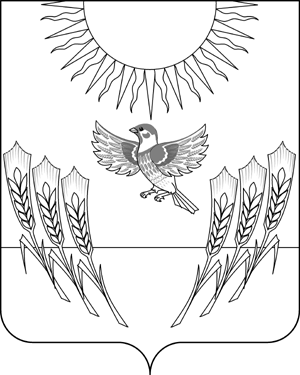 АДМИНИСТРАЦИЯ ВОРОБЬЕВСКОГО МУНИЦИПАЛЬНОГО РАЙОНА ВОРОНЕЖСКОЙ ОБЛАСТИП О С Т А Н О В Л Е Н И Еот  28  сентября 2017  № 389	  		с. ВоробьевкаО начале отопительного периода 2017-2018 годовВ соответствии с п. 5 Правил предоставления коммунальных услуг собственникам и пользователям помещений в многоквартирных домах и жилых домов, утвержденных Постановлением Правительства РФ от 06 мая 2011 года N 354, в связи с понижением среднесуточной температуры наружного воздуха ниже + 8 °C, администрация Воробьевского муниципального района п о с т а н о в л я е т:  1. Теплоснабжающим предприятиям, учреждениям и организациям начать отопительный период 2017-2018 годов с 02.10.2017 г. 2. Контроль за выполнением настоящего постановления возложить на заместителя главы администрации муниципального района- начальника отдела по строительству, архитектуре, транспорту и ЖКХ Гриднева Д.Н.Глава администрациимуниципального района			                                 М.П. ГордиенкоЗаместитель главы администрации муниципального района -начальник отдела по строительству, архитектуре, транспорту и ЖКХ	                             Д.Н.Гриднев	____.09.2017 г.Начальник юридического отдела	администрации  муниципального района					  В.Г. Камышанов____.09.2017 г.